О внесении изменений в 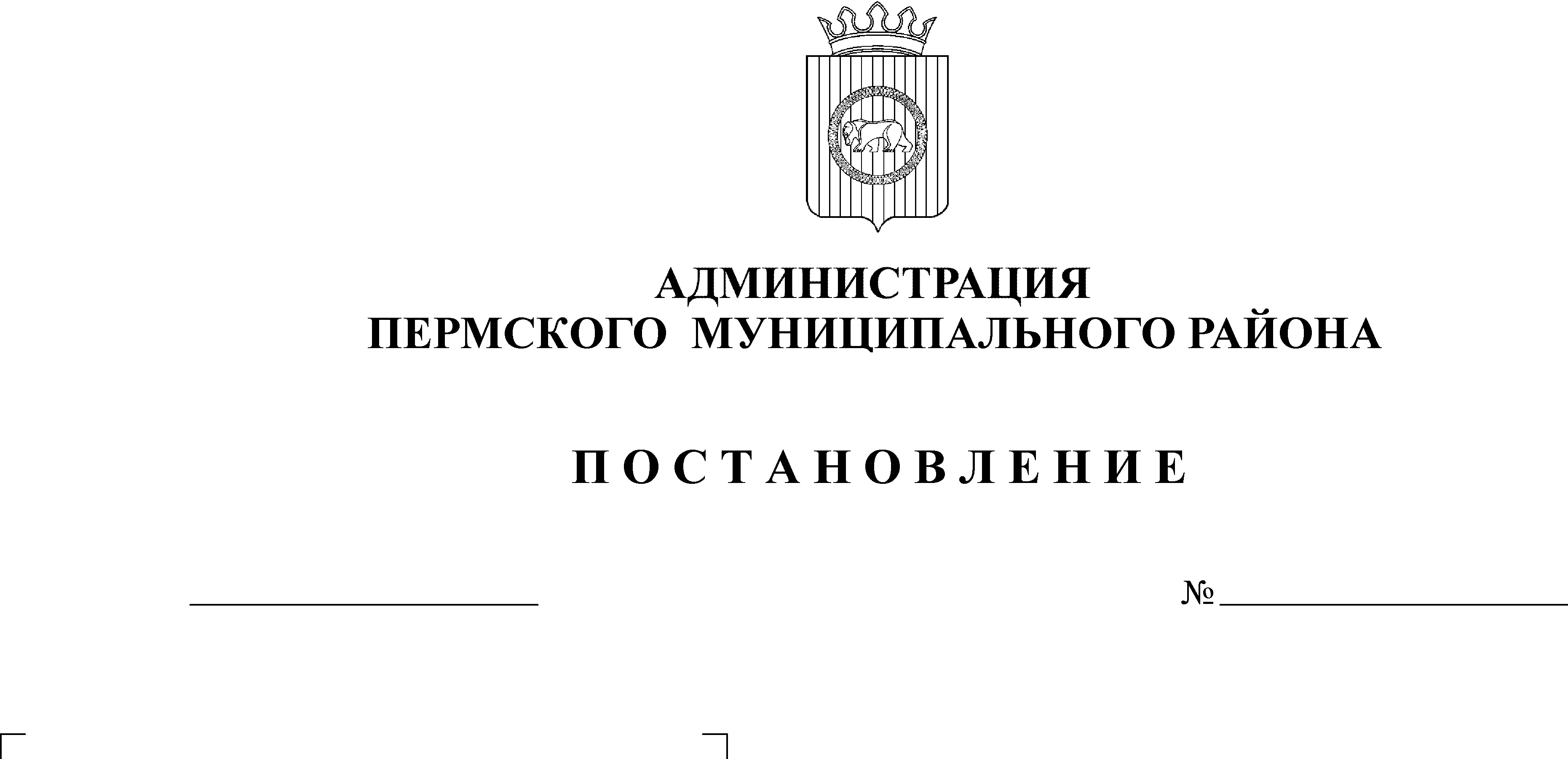 постановление администрации Пермского муниципального района от 19.06.2012 г. № 1863На основании Федерального закона Российской Федерации от 27 июля 2010 г. N 210-ФЗ "Об организации предоставления государственных и муниципальных услуг", в соответствии с Постановлением администрации Пермского муниципального района от 27.02.2012 г. № 688 «Об утверждении порядка формирования и ведения реестра муниципальных услуг», в целях обеспечения физических и юридических лиц достоверной информацией о предоставляемых администрацией Пермского муниципального района муниципальных услугах,ПОСТАНОВЛЯЮ:1. Внести изменения в Реестр муниципальных услуг Пермского муниципального района, утвержденный Постановлением администрации Пермского муниципального района от 19.06.2012 г. № 1863 «Об утверждении Реестра муниципальных услуг Пермского муниципального района», изложив приложение к постановлению в новой редакции согласно приложению. 2. Опубликовать настоящее постановление в информационном бюллетене муниципального образования «Пермский муниципальный район» и разместить  на официальном сайте Пермского муниципального района www.permraion.ru.  3. Контроль  исполнения постановления  возложить  на  заместителя  главы администрации муниципального  района   по социальному  развитию    А.В.  Цвикилевича.И.п. главы администрации муниципального района, первый заместитель главы администрации муниципального района  				       В.П. Ваганов                                                                       ПриложениеУТВЕРЖДЕНпостановлением администрациимуниципального районаот 04.06.2014 г.  № 2284Реестр муниципальных услуг Пермского муниципального района№п/пНаименование муниципальной услугиОрган, предоставляющий муниципальную услугуКатегории потребителей муниципаль-ной услугиЕдиницы измерения показателей объема муниципа-льной услугиИсточ-ник финансирования муници-пальной услугиНормативно-правовое основание предоставления услуги1234567ОбразованиеОбразованиеОбразованиеОбразованиеОбразованиеОбразованиеОбразование1Прием заявлений, постановка на учет и зачисление детей в образовательные учреждения, реализующие основную образовательную программу дошкольного образования (детские сады)Управление образования администрации Пермского муниципального районародители и законные представители несовершенно-летних гражданчеловекместный бюджет1. Конституция РФ;                                                                                                     2. Федеральный закон от 06.10.2003 г. № 131-ФЗ "Об общих принципах организации местного самоуправления в Российской Федерации";                                                                                             3.Закон РФ от 10.07.1992 г. № 3266-1 "Об образовании";                                         4. Федеральный закон от 29.12.2012 № 273-ФЗ "Об образовании в Российской Федерации".                                                     2Выдача разрешения на прием ребенка, не достигшего возраста шести лет шести месяцев, в общеобразовательное учреждение, реализующее программу начального общего образованияУправление образования администрации Пермского муниципального районародители и законные представители несовершенно-летних гражданколичество выданных разрешенийместный бюджет1. Конституция РФ;                                                                                                                                      2. Федеральный закон от 06.10.2003 г. № 131-ФЗ "Об общих принципах организации местного самоуправления в Российской Федерации";                                                                                                   3.Закон РФ от 10.07.1992 г. № 3266-1 "Об образовании";                                         4. Федеральный закон от 29.12.2012 № 273-ФЗ "Об образовании в Российской Федерации".                                                                  3Экспертная оценка последствий заключения договора аренды для обеспечения образования, воспитания, развития, отдыха, оздоровления детей.Управление образования администрации Пермского муниципального районаюридические и физические лицаколичество выданных заключений по результатам экспертной оценки местный бюджет1. Конституция РФ;                                                                                                     2.Закон РФ от 10.07.1992 г. № 3266-1 "Об образовании";                                        3. Федеральный закон от 29.12.2012 № 273-ФЗ "Об образовании в Российской Федерации".                                      4Назначение и выплата пособия семьям, имеющим детей в возрасте от 3 до 5 лет, не посещающих муниципальные дошкольные образовательные учреждения Пермского муниципального районаУправление образования администрации Пермского муниципального районародители и законные представители несовершеннолетних граждансемьяместный бюджетПостановление администрации Пермского муниципального района от 16.11.2012 г. № 3218 "О проекте "Предоставление пособий семьям, имеющим детей в возрасте от 3 до 5 лет, не посещающих дошкольные образовательные учреждения Пермского муниципального района".ЗдравоохранениеЗдравоохранениеЗдравоохранениеЗдравоохранениеЗдравоохранениеЗдравоохранениеЗдравоохранение5Прием обращений, заявлений, проведение служебных расследований по организации медицинских услугУправление здравоохранения Пермского муниципального районафизические и юридические лица                       жители Пермского районаколичество обращенийместный бюджет1. Конституция РФ;                                                                                                     2. Федеральный закон от 21.11.2011 № 323 - ФЗ " Об основах охраны здоровья граждан  в РФ";                                                                                          3. Федеральный закон от 2.05.2006 г. N 59-ФЗ "О порядке рассмотрения обращений граждан Российской Федерации";                                                          4. Закон Пермского края от 25.12.2012 г. №143-ПК "О территориальной Программе государственных гарантий бесплатного оказания населению Пермского края медицинской помощи на 2013 год и плановый период 2014 - 2015 г."Архивное делоАрхивное делоАрхивное делоАрхивное делоАрхивное делоАрхивное делоАрхивное дело6Выдача архивных копий архивных документов, архивных выписок из архивных документов по запросам юридических и физических лицМКУ "Архив Пермского района"физические и юридические лицадокумент (архивная копия, архивная выписка)местный бюджет, краевой бюджет1. Федеральный закон от 22.10.2004 № 125-ФЗ «Об архивном деле в РФ»;                                                                                     2. Федеральный закон от 06.10.2003 г. № 131-ФЗ "Об общих принципах организации местного самоуправления в Российской Федерации";                                                                   3. Приказ Министерства культуры и массовых коммуникаций Российской Федерации от 18.01.2007 № 19 «Об утверждении Правил организации хранения, комплектования, учёта и использования документов Архивного фонда Российской Федерации и других архивных документов в государственных и муниципальных архивах, музеях и библиотеках, организациях Российской академии наук» (зарегистрирован в Министерстве юстиции Российской Федерации 6 марта 2007 г., регистрационный № 9059).7Предоставление документов для исследователей в читальный зал архиваМКУ "Архив Пермского района"физические и юридические лицаколичество обращений (человек)местный бюджет, краевой бюджет1. Федеральный закон от 16.10.2003 № 131 –ФЗ «Об общих принципах организации местного самоуправления в Российской Федерации»;2. Федеральный закон от 22.10.2004 № 125-ФЗ «Об архивном деле в Российской Федерации»;3. Федеральный закон от 02.05.2006 № 59-ФЗ «О порядке рассмотрения обращений граждан Российской Федерации»;4. Приказ Министерства культуры и массовых коммуникаций Российской Федерации от 18.01.2007 № 19 «Об утверждении Правил организации хранения, комплектования, учёта и использования документов Архивного фонда Российской Федерации и других архивных документов в государственных и муниципальных архивах, музеях и библиотеках, организациях Российской академии наук» (зарегистрирован в Министерстве юстиции Российской Федерации 6 марта 2007 г., регистрационный № 9059);5. Приказ Министерства культуры Российской Федерации от 03.06.2013 года № 635 «Об утверждении Порядка использования архивных документов в государственных и муниципальных архивах» (зарегистрирован в Министерстве юстиции Российской Федерации 14 ноября 2013 г., регистрационный № 30386).8Предоставление архивных справокМКУ "Архив Пермского района"физические и юридические лицадокумент (архивная справка)местный бюджет, краевой бюджет1. Федеральный закон от 16.10.2003 № 131 –ФЗ «Об общих принципах организации местного самоуправления в Российской Федерации»;2. Федеральный закон от 22.10.2004 № 125-ФЗ «Об архивном деле в Российской Федерации»;3. Федеральный закон от 02.05.2006 № 59-ФЗ «О порядке рассмотрения обращений граждан Российской Федерации»;4. Приказ Министерства культуры и массовых коммуникаций Российской Федерации от 18.01.2007 № 19 «Об утверждении Правил организации хранения, комплектования, учёта и использования документов Архивного фонда Российской Федерации и других архивных документов в государственных и муниципальных архивах, музеях и библиотеках, организациях Российской академии наук» (зарегистрирован в Министерстве юстиции Российской Федерации 6 марта 2007 г., регистрационный № 9059).9Предоставление копий правовых актов Администрация Пермского муниципального района физические и юридические лицадокумент местный бюджет1. Федеральный закон от 16.10.2003 № 131 –ФЗ «Об общих принципах организации местного самоуправления в Российской Федерации»;2. Федеральный закон от 02.05.2006 № 59-ФЗ «О порядке рассмотрения обращений граждан Российской Федерации».Земельные отношенияЗемельные отношенияЗемельные отношенияЗемельные отношенияЗемельные отношенияЗемельные отношенияЗемельные отношения10Предоставление земельных участков, находящихся  в муниципальной собственности Пермского муниципального района и земельных участков, государственная собственность на которые не разграничена, для целей не связанных со строительствомКомитет имущественных отношений администрации Пермского муниципального районафизические и юридические лицаколичество земельных участковместный бюджет1. Земельный кодекс РФ от 25.10.2011 № 136-ФЗ;                                                   2.Гражданский кодекс РФ от 26.01.1996 № 14-ФЗ;                                                          3. Федеральный закон от 06.10.2003 г. № 131-ФЗ "Об общих принципах организации местного самоуправления в Российской Федерации";                                                                                                  4. Федеральный закон от 25.10.2001 № 137-ФЗ "О введении в действие Земельного кодекса РФ";                                                                                             5. Решение Земского собрания от 25 декабря 2009 г. N 29 "Об утверждении положения о порядке предоставления незастроенных земельных участков для целей не связанных со строительством".6. Решение Земского Собрания Пермского муниципального района от 27.05.2011 г. № 174 «Об утверждении Положения об управлении и распоряжении земельными участками, находящимися в муниципальной собственности Пермского муниципального района, и распоряжении земельными участками, государственная собственность на которые не разграничена».11Предоставление земельных участков,  находящихся  в муниципальной собственности Пермского муниципального района и земельных участков, государственная собственность на которые не разграничена, для целей связанных со строительствомКомитет имущественных отношений администрации Пермского муниципального районафизические и юридические лицаколичество земельных участковместный бюджет1. Земельный кодекс РФ от 25.10.2011 № 136-ФЗ;                                                                2. Гражданский кодекс РФ от 26.01.1996 № 14-ФЗ;                                                             3. Федеральный закон от 06.10.2003 г. № 131-ФЗ "Об общих принципах организации местного самоуправления в Российской Федерации";                                                                                            4. Федеральный закон от 25.10.2001 № 137-ФЗ "О введении в действие Земельного кодекса РФ". 5. Решение Земского Собрания Пермского муниципального района от 27.09.2006 г. № 395 “Об установлении предельных размеров земельных участков для индивидуального жилищного строительства и личного подсобного хозяйства при предоставлении их в собственность граждан ”6. Решение Земского Собрания Пермского муниципального района от 27.05.2011 г. № 174 «Об утверждении Положения об управлении и распоряжении земельными участками, находящимися в муниципальной собственности Пермского муниципального района, и распоряжении земельными участками, государственная собственность на которые не разграничена».12Предоставление земельных участков , находящихся  в муниципальной собственности Пермского муниципального района и земельных участков, государственная собственность на которые не разграничена, под существующими объектами недвижимости (зданиями, строениями, сооружениями)Комитет имущественных отношений администрации Пермского муниципального районафизические и юридические лицаколичество земельных участковместный бюджет1. Земельный кодекс РФ от 25.10.2011 № 136-ФЗ;                                                               2. Гражданский кодекс РФ от 26.01.1996 № 14-ФЗ;                                                            3. Федеральный закон от 06.10.2003 г. № 131-ФЗ "Об общих принципах организации местного самоуправления в Российской Федерации"                                                                                                      4. Федеральный закон от 25.10.2001 № 137-ФЗ "О введении в действие Земельного кодекса РФ";                                                                                   5.Закон Пермского края от 07.10.2011 № 837-ПК "Об установлении порядка определения цены и порядка оплаты земельных участков, находящихся в собственности Пермского края или государственная собственность на которые не разграничена, собственникам зданий, строений, сооружений, расположенных на этих земельных участках";                                                                                                 6. Приказ Министерства экономического развития Российской Федерации от 13.09.2011 г. N 475 «Об утверждении перечня документов, необходимых для приобретения прав на земельный участок».13Предоставление земельных участков в безвозмездное срочное пользование,  находящихся  в муниципальной собственности Пермского муниципального района и земельных участков, государственная собственность на которые не разграниченаКомитет имущественных отношений администрации Пермского муниципального районафизические и юридические лицаколичество договоровместный бюджет1. Земельный кодекс РФ от 25.10.2011 № 136-ФЗ;                                                              2. Гражданский кодекс РФ от 26.01.1996 № 14-ФЗ;                                                             3. Федеральный закон от 06.10.2003 г. № 131-ФЗ "Об общих принципах организации местного самоуправления в Российской Федерации";                                                                4. ФЗ от 25.10.2001 № 137-ФЗ "О введении в действие Земельного кодекса РФ".5. Решение Земского Собрания Пермского муниципального района от 27.05.2011 г. № 174 «Об утверждении Положения об управлении и распоряжении земельными участками, находящимися в муниципальной собственности Пермского муниципального района, и распоряжении земельными участками, государственная собственность на которые не разграничена».14Предоставление земельных участков в постоянное (бессрочное) пользование, находящихся  в муниципальной собственности Пермского муниципального района и земельных участков, государственная собственность на которые не разграниченаКомитет имущественных отношений администрации Пермского муниципального районафизические и юридические лицаколичество земельных участковместный бюджет1. Земельный кодекс РФ от 25.10.2011 № 136-ФЗ;                                                             2. Гражданский кодекс РФ от 26.01.1996 № 14-ФЗ;                                                          3. Федеральный закон от 06.10.2003 г. № 131-ФЗ "Об общих принципах организации местного самоуправления в Российской Федерации";                                                                                                   4. Федеральный закон от 25.10.2001 № 137-ФЗ "О введении в действие Земельного кодекса РФ".5. Решение Земского Собрания Пермского муниципального района от 27.05.2011 г. № 174 «Об утверждении Положения об управлении и распоряжении земельными участками, находящимися в муниципальной собственности Пермского муниципального района, и распоряжении земельными участками, государственная собственность на которые не разграничена»;15Предоставление многодетным семьям земельных участков, находящихся в муниципальной собственности Пермского муниципального района и земельных участков, государственная собственность на которые не разграниченаКомитет имущественных отношений администрации Пермского муниципального районамногодетные семьиколичество земельных участковместный бюджет1. Земельный кодекс РФ от 25.10.2011 № 136-ФЗ;                                                                                     2. Федеральный закон от 06.10.2003 г. № 131-ФЗ "Об общих принципах организации местного самоуправления в Российской Федерации";                                                                                                    3. Федеральный закон от 25.10.2001 № 137-ФЗ "О введении в действие Земельного кодекса РФ".                                                                                           4.  Закон Пермского края от 01.12.2011 г. №871-ПК "О бесплатном земельных участков многодетным семьям в Пермском крае";                                                                               5. Решение Земского Собрания Пермского муниципального района от 29.03.2012 № 254 "Об установлении размеров земельных участков, предоставляемых многодетным семьям в Пермском крае";                                                                                                             6.  Постановление Администрации Пермского муниципального района от 24.05.2013 N 1352 "Об утверждении Порядка формирования перечня земельных участков, расположенных на территории Пермского муниципального района, предназначенных для бесплатного предоставления многодетным семьям".7. Решение Земского Собрания Пермского муниципального района от 27.05.2011 г. № 174 «Об утверждении Положения об управлении и распоряжении земельными участками, находящимися в муниципальной собственности Пермского муниципального района, и распоряжении земельными участками, государственная собственность на которые не разграничена»;8. Постановление администрации Пермского муниципального района от 06.03.2012 г. № 819 «Об утверждении Порядка по формированию перечня земельных участков, предназначенных для бесплатного предоставления многодетным семьям».16Продление срока действия договора аренды земельного участкаКомитет имущественных отношений администрации Пермского муниципального районафизические и юридические лицаколичество договоровместный бюджет1. Земельный кодекс РФ от 25.10.2011 № 136-ФЗ;                                                    2. Федеральный закон от 06.10.2003  № 131-ФЗ «Об общих принципах организации местного самоуправления в Российской Федерации»;                                                                                                  3.  Федеральный закон от 25.10.2001 № 137-ФЗ "О введении в действие Земельного кодекса РФ";                                                                                             4. Федеральный закон от 17.04.2006 N 53-ФЗ "О внесении изменений в Земельный кодекс РФ, Федеральный закон "О введении в действие Земельного кодекса Российской Федерации", 5.Федеральный закон "О государственной регистрации прав на недвижимое имущество и сделок с ним" и признании утратившими силу отдельных положений законодательных актов Российской Федерации".6. Решение Земского Собрания Пермского муниципального района от 27.05.2011 г. № 174 «Об утверждении Положения об управлении и распоряжении земельными участками, находящимися в муниципальной собственности Пермского муниципального района, и распоряжении земельными участками, государственная собственность на которые не разграничена»;                                                                           17Утверждение акта выбора земельного участка Комитет имущественных отношений администрации Пермского муниципального районафизические и юридические лицаколичество актов выбораместный бюджет1. Гражданский кодекс РФ;2. Федеральный закон от 25.10.2001 г. №136-ФЗ «Земельный кодекс Российской федерации»;3. Федеральный закон от 06.10.2003 № 131-ФЗ «Об общих принципах организации местного самоуправления в Российской Федерации»;4. Федеральный закон от 02.05.2006 № 59-ФЗ «О порядке рассмотрения обращений граждан Российской Федерации».18Перевод земель или земельных участ-ков из категорий «земель промышлен-ности, энергетики, транспорта, связи, радиовещания, телевидения, информа-тики, земель для обеспечения косми-ческой деятельности, земель обороны, безопасности и земель иного специ-ального назначения Пермского края», «земель особо охраняемых террито-рий и объектов Пермского края» в ка-тегорию «земель сельскохозяйствен-ного назначения», отнесение(уточне-ние) категории земель или земельных участковКомитет имущественных отношений администрации Пермского муниципального районафизические и юридические лицаколичество земельных участков местный бюджет1. Гражданский кодекс РФ;2. Федеральный закон от 04.10.2003 № 131-ФЗ «Об общих принципах организации местного самоуправления в Российской Федерации»;3. Федеральный закон от 02.05.2006 № 59-ФЗ «О порядке рассмотрения обращений граждан Российской Федерации»;4. Земельный кодекс РФ от 25.10.2001г. № 136-ФЗ;5. Федеральный закон от 21.12.2004 N 172-ФЗ "О переводе земель или земельных участков из одной категории в другую".19Утверждение и выдача схемы расположения границ земельного участка на кадастровом плане или кадастровой карте территории Комитет имущественных отношений администрации Пермского муниципального районафизические и юридические лицаколичество утвержден-ных схемместный бюджетГражданский кодекс РФ;Федеральный закон от 25.10.2001 г. №136-ФЗ «Земельный кодекс Российской федерации»;3. Федеральный закон от 25.10.2001 г. №137-ФЗ «О введении в действие Земельного кодекса Российской федерации»;4. Федеральный закон  от 29.12.2004 № 190-ФЗ «Градостроительный Кодекс Российской Федерации»5. Федеральный закон от 06.10.2003 № 131-ФЗ «Об общих принципах организации местного самоуправления в Российской Федерации»;6. Федеральный закон от 02.05.2006 № 59-ФЗ «О порядке рассмотрения обращений граждан Российской Федерации».7. Постановление администрации Пермского муниципального района от 21 августа 2013 г. N2425 "Об утверждении Правил разработки схем расположения земельных участков на кадастровом плане или кадастровой карте соответствующей территории";Имущественные отношенияИмущественные отношенияИмущественные отношенияИмущественные отношенияИмущественные отношенияИмущественные отношенияИмущественные отношения20Предоставление в собственность муниципального имуществаКомитет имущественных отношений администрации Пермского муниципального районафизические и юридические лицаколичество заключенных договоровместный бюджетФедеральный закон от 06.10.2003 № 131-ФЗ «Об общих принципах организации местного самоуправления в Российской Федерации»;Федеральный закон от 21.12.2001 № 178-ФЗ «О приватизации государственного и муниципального имущества»;Федеральный закон от 22.07.2008 № 159-ФЗ «Об особенностях отчуждения недвижимого имущества, находящегося в государственной собственности субъектов Российской Федерации или в муниципальной собственности и арендуемого субъектами малого и среднего предпринимательства, и о внесении изменений в отдельные законодательные акты Российской Федерации»;Постановление Правительства РФ от 12.08.2002 № 585 «Об утверждении Положения об организации продажи государственного или муниципального имущества на аукционе и Положения об организации продажи находящихся в государственной или муниципальной собственности акций открытых акционерных обществ на специализированном аукционе»;Постановление Правительства РФ от 22.07.2002 № 549 «Об утверждении Положений об организации продажи государственного или муниципального имущества посредством публичного предложения и без объявления цены»;Решение Земского Собрания Пермского муниципального района от 28.03.2013 № 337 «Об утверждении Положения о приватизации муниципального имущества Пермского муниципального района»;Решение Земского Собрания Пермского муниципального района от 28.08.2008 № 696 «Об утверждении Положения о порядке управления и распоряжения муниципальной собственностью Пермского муниципального района».21Предоставление в аренду муниципального имуществаКомитет имущественных отношений администрации Пермского муниципального районафизические и юридические лицаколичество заключенных договоровместный бюджетГражданский кодекс Российской Федерации;Федеральный закон от 06.10.2003 № 131-ФЗ «Об общих принципах организации местного самоуправления в Российской Федерации»;Федеральный закон от 26.07.2006 № 135-ФЗ «О защите конкуренции»;Федеральный закон от 24.07.2007 № 209-ФЗ «О развитии малого и среднего предпринимательства в Российской Федерации»;Приказ Федеральной антимонопольной службы от 10.02.2010 № 67 «О порядке проведения конкурсов или аукционов на право заключения договоров аренды, договоров безвозмездного пользования, договоров доверительного управления имуществом, иных договоров, предусматривающих переход прав владения и (или) пользования в отношении государственного или муниципального имущества, и перечне видов имущества, в отношении которого заключение указанных договоров может осуществляться путем проведения торгов в форме конкурса»;Решение Земского собрания Пермского муниципального района от 29.03.2012 № 253 «Об утверждении Положения об аренде муниципального имущества».22Предоставление в безвозмездное пользование муниципального имуществаКомитет имущественных отношений администрации Пермского муниципального районафизические и юридические лицаколичество заключенных договоровместный бюджетГражданский кодекс Российской Федерации;Федеральный закон от 06.10.2003 № 131-ФЗ «Об общих принципах организации местного самоуправления в Российской Федерации»;Федеральный закон от 26.07.2006 № 135-ФЗ «О защите конкуренции»;Решение Земского Собрания Пермского муниципального района от 28.08.2008 № 696 «Об утверждении Положения о порядке управления и распоряжения муниципальной собственностью Пермского муниципального района».23Выдача выписок из Реестра муниципальной собственности Пермского муниципального районаКомитет имущественных отношений администрации Пермского муниципального районафизические и юридические лицаколичество выданных выписокместный бюджетФедеральный закон от 06.10.2003 № 131-ФЗ «Об общих принципах организации местного самоуправления в Российской Федерации»;Решение Земского Собрания Пермского муниципального района от 28.08.2008 № 696 «Об утверждении Положения о порядке управления и распоряжения муниципальной собственностью Пермского муниципального района».Социальное обслуживание, социальная поддержка Социальное обслуживание, социальная поддержка Социальное обслуживание, социальная поддержка Социальное обслуживание, социальная поддержка Социальное обслуживание, социальная поддержка Социальное обслуживание, социальная поддержка Социальное обслуживание, социальная поддержка 24Выдача свидетельств  молодым семьям на получение социальной выплаты для улучшения жилищных условий Финансово-экономическое управление администрации Пермского муниципального районамолодые семьи,  проживающие и зарегистрированные на территории Пермского района, в том числе неполные молодые семьи, состоящие из 1 молодого родителя и 1 и более детейсемьяфедеральный, краевой и местный  бюджет1. Постановление Правительства РФ от 17.12.2010 № 1050  "О федеральной целевой программе "Жилище" на 2011-2015 годы";                                                                                                    2. Постановление Правительства Пермского края  от 01.04.2014 года № 215-п  «О реализации мероприятий подпрограммы 1 «Государственная социальная поддержка семей и детей» государственной программы «Семья и дети Пермского края», утвержденной Постановлением Правительства  Пермского края от 03.10.2013 года  №1322-п. 3.Постановление администрации Пермского муниципального района от 25.10.2013 года № 3166 "Об утверждении муниципальной программы «Улучшение жилищных условий граждан, проживающих в Пермском муниципальном районе» на 2014-2016 годы (в редакции постановления администрации Пермского муниципального района от 27.12.2013 № 4762). 25Выдача жилищного сертификата на предоставление субсидии   на приобретение (строительство) жилого помещения ветеранам, инвалидам и семьям, имеющим детей-инвалидов, нуждающихся в улучшении жилищных условийФинансово-экономическое управление администрации Пермского муниципального районаветераны, инвалиды и семьи, имеющие детей-инвалидов проживающие на территории Пермского муниципального района  человекфедеральный бюджет1. Федеральный закон от 12.01.1995 № 5-ФЗ  "О ветеранах";                                                         2. Федеральный закон от 24.11.1995 № 181-ФЗ  "О социальной защите инвалидов в Российской Федерации";                                                                                    3. Указ Президента РФ от 07.05.2008 № 714 "Об обеспечении жильем ветеранов Великой Отечественной Войны 1941-1945 годов";                                                                                                            4. Постановление Правительства Пермского края от 02.03.2007 № 21-п (ред. от 19.05.2011) "Об утверждении Порядка предоставления мер социальной поддержки по обеспечению жильем ветеранов, инвалидов и семей, имеющих детей-инвалидов, нуждающихся в улучшении жилищных условий";                                                                                                                        5. Постановление администрации Пермского муниципального района от 24.05.2010 № 716 "Об организации работы по выдаче жилищных сертификатов на территории Пермского муниципального района отдельным льготным категориям граждан, нуждающимся в улучшении жилищных условий" (в ред. от 25.06.2012 года № 1889) . 26Выдача краевых жилищных сертификатов на приобретение (строительство) жилого помещения реабилитированным лицам, имеющим инвалидность и являющимся пенсионерамиФинансово-экономическое управление администрации Пермского муниципального районареабилитированные лица, имеющие инвалидность или являющиеся пенсионерами, проживающие на территории Пермского муниципального районачеловеккраевой бюджет1. Закон Пермского края от 09.07.2012 № 71-ПК «О наделении органов местного самоуправления отдельными государственными полномочиями по обеспечению жилыми помещениями реабилитированных лиц, имеющих инвалидность или являющихся пенсионерами, и проживающих совместно членов их семей»;                                                                                                                  2. Постановление Правительства Пермского края от 21.11.2012 № 1324-п «Об утверждении Порядка предоставления субсидий (ЕДВ) на приобретение (строительство) жилого помещения реабилитированным лицам, имеющим инвалидность или являющимся пенсионерами, и проживающим совместно членам их семей и порядка предоставления и расходования субвенций из регионального фонда компенсаций на осуществление отдельных государственных полномочий по обеспечению жилыми помещениями реабилитированных лиц, имеющих инвалидность или являющихся пенсионерами, и проживающих совместно членов их семей»27Предоставление  социальной выплаты на строительство (приобретение)  жилья гражданам, проживающим в сельской местности, в том числе молодым семьям и молодым специалистамФинансово-экономическое управление администрации Пермского муниципального районаграждане, проживающие на территории Пермского муниципального района, в том числе молодые семьи и молодые специалисты не старше 35 летсемья, гражданинфедеральный, краевой и местный  бюджет1. Постановление Правительства РФ от 15 июля 2013 года № 598 «О федеральной целевой программе «Устойчивое развитие сельских территорий на 2014-2017 годы и на период до 2020 года»;2. Порядок предоставления субсидий бюджетам муниципальных образований Пермского края из бюджета Пермского края на реализацию приоритетного регионального проекта "Устойчивое развитие сельских территорий", утвержденный  Постановлением  Правительства Пермского края от 29.11.2013 № 1664-п "Об утверждении порядков предоставления субсидий бюджетам муниципальных образований Пермского края из бюджета Пермского края на реализацию инвестиционных проектов и приоритетных региональных проектов" 3. Постановление администрации Пермского муниципального района от 25.10.2013 года № 3166 "Об утверждении муниципальной программы «Улучшение жилищных условий граждан, проживающих в Пермском муниципальном районе» на 2014-2016 годы (в редакции постановления администрации Пермского муниципального района от 27.12.2013 № 4762).28Выдача свидетельств  молодым учителям на получение социальной выплаты и единовременной выплаты на приобретение жилого помещения или объекта долевого строительстваФинансово-экономическое управление администрации Пермского муниципального районамолодые учителя или молодые учителя и члены их семей, с которыми заключен соответствующий трудовой договор по основному месту работы в должности «учитель» в образователь-ной организации Пермского краягражданин, семьякраевой бюджетПостановление Правительства Пермского края от 12.03.2014 № 146-п "Об утверждении Порядка предоставления иных межбюджетных трансфертов из бюджета Пермского края бюджетам муниципальных районов (городских округов) Пермского края на реализацию мероприятия "Улучшение жилищных условий молодых учителей" в 2014 году,  Правил предоставления социальной выплаты и единовременной выплаты молодым учителям в рамках реализации мероприятия "Улучшение жилищных условий молодых учителей" на 2014 год"Жилищно-коммунальное хозяйствоЖилищно-коммунальное хозяйствоЖилищно-коммунальное хозяйствоЖилищно-коммунальное хозяйствоЖилищно-коммунальное хозяйствоЖилищно-коммунальное хозяйствоЖилищно-коммунальное хозяйство29Предоставление информации о порядке предоставления жилищно-коммунальных услуг населениюМКУ Управление благоустройством Пермского  районафизические и юридические лицаколичество обращений и количество ответов направленных заявителям  местный бюджет1. Жилищный кодекс РФ N 188-ФЗ 29 декабря 2004 годав редакции от 28.12.2013 N 417-ФЗ ;                                                                                                                                                                                        2. Федеральный закон  от 6 октября 2003 г. N 131-ФЗ "Об общих принципах организации местного самоуправления в Российской Федерации"; 
 3. Постановление Правительства РФ от 23.05.2006 №307 «О порядке предоставления  коммунальных услуг гражданам»         4. Постановление Правительства РФ от 06.05.2011  № 354 «О предоставлении коммунальных услуг собственникам и пользователям помещений в многоквартирных домах и жилых домов»;                                                                                                 5. Постановление Правительства РФ от 13.08.2006  №491 «Об утверждении Правил содержания общего имущества в многоквартирном доме и Правил изменения размера платы за содержание и ремонт жилого помещения в случае оказания услуг и выполнения работ по управлению, содержанию и ремонту общего имущества в многоквартирном доме ненадлежащего качества и (или) с перерывами, превышающими установленную продолжительность».30Признание жилых помещений непригодными для проживания Администрация Пермского муниципального района физические и юридические лицаколичество выданных актов и заключенийместный бюджет1. Жилищный кодекс РФ N 188-ФЗ 29 декабря 2004 годав редакции от 28.12.2013 N 417-ФЗ ;                                                                                           2. Федеральный закон от 6 октября 2003 г. N 131-ФЗ "Об общих принципах организации местного самоуправления в Российской Федерации"; 3. Постановление Правительства РФ от 28.01.2006 №47 в редакции от 08.04.2013 N 311  «Об утверждении положения о признании помещения жилым помещением, жилого помещения непригодным для проживания и многоквартирного дома аварийным  и подлежащим сносу или реконструкции»;                 4. Постановление  администрации Пермского муниципального района от 05.04.2012 №1186 «Об утверждении Состава Межведомственной комиссии о признании помещения жилым помещением, жилого помещения непригодным для проживания и многоквартирного дома аварийным и подлежащим сносу или реконструкции». 31Прием документов и выдача решений о переводе или об отказе в переводе жилого помещения в нежилое или нежилого помещения в жилое помещение Комитет имущественных отношений администрации Пермского муниципального районафизические и юридические лицаколичество разрешенийместный бюджетЖилищный кодекс РФ 32Прием заявлений и выдача документов о согласовании переустройства и (или) перепланировки жилого помещения Комитет имущественных отношений администрации Пермского муниципального районафизические и юридические лицаколичество выданных решенийместный бюджетЖилищный кодекс РФ Дорожное хозяйство и транспортДорожное хозяйство и транспортДорожное хозяйство и транспортДорожное хозяйство и транспортДорожное хозяйство и транспортДорожное хозяйство и транспортДорожное хозяйство и транспорт33Предоставление пользователям автомобильных дорог местного значения информации о состоянии автомобильных дорогМКУ Управление благоустройством Пермского районафизические и юридические лицаколичество обращенийместный бюджет1. Федеральный закон от 6 октября 2003 г. N 131-ФЗ "Об общих принципах организации местного самоуправления в Российской Федерации";                                                                                                                             2. Федеральный закон от 10.12.1995 №196-ФЗ «О безопасности дорожного движения»;                                              
3. Постановление Администрации Пермского муниципального района от 19.03.2012г. №1001 «Об утверждении перечня муниципальных автомобильных дорог  и искусственных сооружений на них Пермского муниципального района»;
4. Решение Земского собрания Пермского муниципального района Пермского края от 23.09.2010 №101 «Об утверждении Положения об осуществлении дорожной деятельности и использовании автомобильных дорог Пермского муниципального района».     
34Выдача специальных разрешений
на движение транспортного средства, 
осуществляющего перевозки крупногабаритных и (или) тяжеловесных грузов
по автомобильным дорогам местного
значения муниципального района, по автомобильным дорогам местного значения, расположенным на территориях двух и более поселений в границах муниципального районаМКУ Управление благоустройством Пермского районафизические и юридические лицаколичество выданных разрешенийместный бюджет1. Федеральный закон Российской Федерации от 6 октября 2003 г. N 131-ФЗ "Об общих принципах организации местного самоуправления в Российской Федерации";                                                                                                                               2. Федеральный закон Российской Федерации от 08.11.2007 №257-ФЗ «Об автомобильных дорогах и о дорожной  деятельности в Российской Федерации и о внесении изменений в отдельные законодательные акты Российской Федерации»;
3. Постановление Правительства РФ от 14.02.2009 № 112 №  «Об утверждении правил перевозки пассажиров и багажа автомобильным транспортом и городским наземным электрическим транспортом»;                                                                                    4.  Приказ Минтранса России от 24.07.2012 N 258 "Об утверждении Порядка выдачи специального разрешения на движение по автомобильным дорогам транспортного средства, осуществляющего перевозки тяжеловесных и (или) крупногабаритных грузов";                                                                                                                5. Инструкция по перевозке крупногабаритных и тяжеловесных грузов автомобильным транспортом по дорогам РФ, утвержденной Министерством транспорта РФ 27.05.1996. 35Утверждение паспортов новых (действующих) районных пригородных автобусных маршрутов и согласование паспортов новых (действующих) межмуниципальных пригородных (междугородных) автобусных маршрутовМКУ Управление благоустройством Пермского районафизические и юридические лицаколичество паспортов автобусных маршрутовместный бюджет1. Федеральный закон  от 6 октября 2003 г. N 131-ФЗ "Об общих принципах организации местного самоуправления в Российской Федерации";                                                                                                                  2. Закон Пермского края от 12.10.2006 N 19-КЗ (ред. от 09.07.2012) "Об основах организации транспортного обслуживания населения на территории Пермского края";                                                                                                                          3. Постановление Правительства Пермского края от 27.04.2007 N 78-п (ред. от 22.03.2013) "Об утверждении Порядка организации транспортного обслуживания населения и регулирования тарифов на перевозки пассажиров и багажа на краевых и межмуниципальных автобусных маршрутах"                                                                                            4. Решение Земского Собрания Пермского муниципального района от 29.04.2014 № 442 «Об утверждении порядка транспортного обслуживания населения между поселениями и создание условий для предоставления транспортных услуг населению в границах Пермского муниципального района» Архитектура и градостроительствоАрхитектура и градостроительствоАрхитектура и градостроительствоАрхитектура и градостроительствоАрхитектура и градостроительствоАрхитектура и градостроительствоАрхитектура и градостроительство36Выдача разрешений на строительство, реконструкцию объектов капитального строительстваКомитет имущественных отношений администрации Пермского муниципального районафизические и юридические лицаколичество разрешенийместный бюджетГрадостроительный кодекс РФ                 37Выдача разрешений на ввод объекта капитального строительства в эксплуатацию Комитет имущественных отношений администрации Пермского муниципального районафизические и юридические лицаколичество разрешенийместный бюджет Градостроительный кодекс РФ                    38Выдача разрешений на установку рекламных конструкций на территории Пермского муниципального района, аннулирование таких разрешений, выдача предписаний о демонтаже самовольно установленных вновь рекламных конструкцийКомитет имущественных отношений администрации Пермского муниципального районафизические и юридические лицаколичество разрешенийместный бюджет1. Федеральный закон от 6 октября 2003 г. N 131-ФЗ "Об общих принципах организации местного самоуправления в Российской Федерации";                                                                                                                                2. Федеральный закон от 13 марта 2006 года № 38-ФЗ "О рекламе"                                    3. Решение Земского Собрания Пермского муниципального района от 29.04.2014 г. № 441 "Об утверждении Положения о порядке размещения рекламных конструкций на территории Пермского муниципального района".39Выдача градостроительных планов земельных участковКомитет имущественных отношений администрации Пермского муниципального районафизические и юридические лицаколичество градостроительных плановместный бюджет1. Градостроительный кодекс РФ                                                                                      2 .Постановление администрации Пермского муниципального района от 15.12.2011 № 4303 "Порядок подготовки, утверждения, регистрации и выдачи градостроительного плана земельного участка"40Предоставление сведений, содержащихся в информационной системе обеспечения градостроительной деятельности (ИСОГД)Комитет имущественных отношений администрации Пермского муниципального районафизические и юридические лицаколичество выписок, документовместный бюджетГрадостроительный кодекс Российской Федерации;Федеральный закон от 6 октября 2003 г. N 131-ФЗ "Об общих принципах организации местного самоуправления в Российской Федерации";Постановление Правительства Российской Федерации от 9 июня 2006 г. N 363 "Об информационном обеспечении градостроительной деятельности";Приказ Министерства регионального развития Российской Федерации от 30 августа 2007 г. N 85 "Об утверждении документов по ведению информационной системы обеспечения градостроительной деятельности";ПриродопользованиеПриродопользованиеПриродопользованиеПриродопользованиеПриродопользованиеПриродопользованиеПриродопользование41Проведение муниципальной экспертизы проекта освоения лесов расположенных на землях, находящихся в муниципальной собственностиМКУ «Управление благоустройством Пермского района»физические и юридические лицаколичество выданных заключенийместный бюджет1. Лесной Кодекс РФ №200-ФЗ от 04.12.2006 г.                                                    2. Приказ Федерального Агентства лесного хозяйства от 22.12.2011 г. №545 «Об утверждении порядка проведения государственной и муниципальной экспертизы освоения лесов».42Организация по требованию населения общественных экологических экспертизМКУ «Управление благоустройством Пермского района»физические и юридические лицаколичество обращенийместный бюджет1. Федеральный закон от 10.01.2002 № 7-ФЗ «Об охране окружающей среды»;                                                                                                                              2. Федеральный закон от 23.11.1995 г. №-174-ФЗ "Об экологической экспертизе". Регулирование предпринимательской деятельностиРегулирование предпринимательской деятельностиРегулирование предпринимательской деятельностиРегулирование предпринимательской деятельностиРегулирование предпринимательской деятельностиРегулирование предпринимательской деятельностиРегулирование предпринимательской деятельности43Предоставление государственной поддержки кредитования малых форм хозяйствованияУправление сельского хозяйства, продовольствия и закупок администрации Пермского муниципального районафизические лица (ЛПХ, КФХ, ИП)количество заявокфедеральный бюджет,
краевой бюджет1. Постановление Правительства РФ от 28.12.2012 № 1460 «Об утверждении Правил предоставлении и распределения субсидий из федерального бюджета бюджетам субъектов Российской Федерации на возмещение части затрат на уплату процентов по кредитам, полученным в российских кредитных организациях, и займам, полученным в сельскохозяйственных кредитных потребительских кооперативах», 
2. Приказ Минсельхоза РФ от 11.02.2013 № 53 «О реализации Постановления Правительства РФ от 28.12.2012 №1460»,
3. Закон Пермского края от 07.06.2013 № 209-ПК "О передаче органам местного самоуправления Пермского края отдельных государственных полномочий по поддержке сельскохозяйственного производства";
4. Постановление Правительства Пермского края от15.07.2013 № 904-п «Об утверждении Порядка передачи и использования субвенций, предоставляемых из бюджета Пермского края бюджетам муниципальных районов, городских округов Пермского края для осуществления отдельных государственных полномочий по поддержке сельскохозяйственного производства, Порядка предоставления субвенций на расходы необходимые органам местного самоуправления Пермского края для администрирования отдельных государственных полномочий по поддержке сельскохозяйственного производства, Порядка предоставления государственной поддержки кредитования малых форм хозяйствования».44Формирование реестра получателей государственной поддержки сельскохозяйственного производстваУправление сельского хозяйства, продовольствия и закупок Пермского муниципального районасельскохозяйственные товаропроизводители (юридические лица, физические лица, за исключением личных подсобных хозяйств)количество заявокместный бюджет1. Федеральный Закон от 6 октября 2003 года № 131-ФЗ «Об общих принципах организации местного самоуправления в Российской Федерации»;                                                                   2. Федеральный Закон от 11 июня 2003 г. N 74-ФЗ "О крестьянском (фермерском) хозяйстве";                                        3. Федеральный Закон от 8 декабря 1995 г. N 193-ФЗ "О сельскохозяйственной кооперации";                                                 4. Закон Пермского края от 07.06.2013 г. N 209-ПК "О передаче органам местного самоуправления Пермского края отдельных государственных полномочий по поддержке сельскохозяйственного производства";5. Постановление Правительства Пермского края от 27.11.2012 № 1335-п  «Об утверждении долгосрочной целевой программы «Развитие сельского хозяйства и регулирование рынков сельскохозяйственной продукции, сырья и продовольствия в Пермском крае на 2013-2020 годы»;                                                                                                  6. Приказ Минсельхоза Пермского края от 05.04.2013 № СЭД-25-01.1-02-46 «Об утверждении Положения о порядке ведения реестра получателей государственной поддержки сельскохозяйственного производства.45Предоставление мер государственной поддержки субъектам малых форм хозяйствования в агропромышленном комплексе Пермского муниципального района Управление сельского хозяйства, продовольствия и закупок Пермского муниципального районафизические лица (ЛПХ, КФХ, ИП)количество заявок краевой, местный бюджетПостановление администрации Пермского муниципального района от 25.10.2013  № 3165 «Об утверждении  муниципальной программы «Сельского хозяйства Пермского муниципального района на 2014-2016 годы»Постановление Правительства Пермского края от 25.07.2013 № 980 «Об утверждении прядка предоставления мер государственной поддержки в рамках реализации отдельных мероприятий муниципальных программ развития малых форм хозяйствования, в том чисел за счет средств, источником финансового обеспечения которых являются субсидии из федерального бюджета. Постановление Правительства Пермского края от 28 августа 2013 г. N 1154-п «Об утверждении порядка предоставления иных межбюджетныхтрансфертов, передаваемых в форме субсидий бюджетаммуниципальных районов (городских округов) пермского краяиз бюджета пермского края, в целях софинансированиямероприятий по государственной поддержкесельскохозяйственных потребительских кооперативови потребительских обществ, поддержке низкоэффективныхсельскохозяйственных товаропроизводителей, прочихмероприятий по развитию личных подсобных хозяйстви крестьянских (фермерских) хозяйств, развитиюинфраструктуры и логистическому обеспечению, правилпредоставления государственной поддержки в рамках реализации отдельных мероприятий муниципальных программ развития малых форм хозяйствованияПостановление администрации Пермского муниципального района от 01.10.2013  №2865 «О внесении изменений  в Правила предоставления мер государственной поддержки в рамках реализации отдельных мероприятий Ведомственной целевой программы «Развитие сельского хозяйства Пермского муниципального района на 2013-2015 годы», утвержденные  постановлением администрации Пермского муниципального района от 01 августа 2013 г. № 224046Предоставление субсидий, грантов начинающим предпринимателям, субъектам малого и среднего предпринимательстваФинансово-экономическое управление администрации Пермского муниципального районаюридические лица и индивидуальные предпринимателиколичество заявокфедеральный
краевой и местный бюджеты1. Федеральный закон от 06 октября 2003 года № 131-ФЗ «Об общих принципах организации местного самоуправления в Российской Федерации»;2. Постановление Правительства Пермского края от 03.10.2013 года №1325-п  «Об утверждении государственной программы Пермского края «Экономическое развитие и инновационная экономика»;3.Постановление администрации Пермского муниципального района от 25.10.2013 года № 3167 «Об утверждении муниципальной программы «Экономическое развитие Пермского муниципального  района на 2014 – 2016 годы».47Выдача разрешений на право организации розничных рынковФинансово-экономическое управление администрации Пермского муниципального районаюридические лицаколичество разрешений местный бюджет1. Федеральный закон от 06 октября 2003 года № 131-ФЗ «Об общих принципах организации местного самоуправления в Российской Федерации»;                                                                                                                    2. Федеральный закон от 30.12.2006 N 271-ФЗ "О розничных рынках и о внесении изменений в Трудовой кодекс РФ";               2. Постановление Правительства Российской Федерации от 10.03.2007 N 148 «Об утверждении Правил выдачи разрешений на право организации розничного рынка"»;                  3. Закон Пермского края от 04.07.2007 № 63-ПК «О Розничных рынках на территории Пермского края»;                         4. Постановление Главы Пермского муниципального района от 25.07.2007г. № 2572 « О возложении полномочий по выдаче разрешений на право организации розничного рынка».Культура, работа с молодежью Культура, работа с молодежью Культура, работа с молодежью Культура, работа с молодежью Культура, работа с молодежью Культура, работа с молодежью Культура, работа с молодежью 48Рассмотрение жалоб и заявлений несовершеннолетних, их родителей (законных представителей) и иных лиц, связанных с нарушением или ограничением прав и законных интересов несовершеннолетнихАдминистрация Пермского муниципального районанесовершеннолетние дети и их родители (законные представители)человеккраевой бюджет1. Федеральный Закон от 6 октября 2003 года № 131-ФЗ «Об общих принципах организации местного самоуправления в Российской Федерации»;                                                                                                                                       2. Федеральный Закон от 24.06.1999 г. №120-ФЗ «Об основах системы профилактики безнадзорности и правонарушений несовершеннолетних";                                                                                 3. Федеральный закон от 02.05.2006 № 59-ФЗ "О порядке рассмотрения обращений граждан Российской Федерации";                                                                                                      4. Закон Пермской области от 05.09.2005 г.№ 2441-539 "О комиссиях по делам несовершеннолетних и защите их прав".49Помощь в трудовом и бытовом устройстве несовершеннолетних, освобожденных из учреждений уголовно-исполнительной системы либо вернувшихся из специальных учебно-воспитательных учрежденийАдминистрация Пермского муниципального районанесовершеннолетние дети и их родители (законные представители)человеккраевой бюджет1. Федеральный Закон от 24.06.1999 г. №120-ФЗ «Об основах системы профилактики безнадзорности и правонарушений несовершеннолетних";                                                                            2. Закон Пермской области от 05.09.2005 г.№ 2441-539 "О комиссиях по делам несовершеннолетних и защите их прав".             